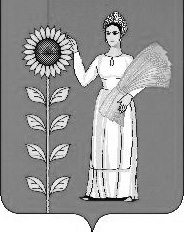 СОВЕТ  ДЕПУТАТОВДОБРИНСКОГО МУНИЦИПАЛЬНОГО РАЙОНАЛипецкой области37-я сессия VI-го созываРЕШЕНИЕ12.02.2019г.                                   п.Добринка	                                    №260 -рсОб отчете начальника ОМВД России по Добринскому району о состоянии преступности на территории района и работе ОМВД России по Добринскому району по предупреждению, пресечению и раскрытию преступлений и правонарушений за 2018 годРассмотрев представленную отделом Министерства внутренних дел России по Добринскому муниципальному району информацию о состоянии преступности на территории района и работе ОМВД России по Добринскому району по предупреждению, пресечению и раскрытию преступлений и правонарушений за 2018 год, Совет депутатов Добринского муниципального района отмечает, что в истекшем году основные усилия сотрудников ОМВД России по Добринскому району были направлены на выполнение задач, поставленных перед органами внутренних дел Федеральным законом РФ от 07.02.2011г. №3-ФЗ «О полиции» и другими нормативными документами МВД-УМВД, решениями органов местного самоуправления.Сотрудниками отдела предпринят ряд организационных и практических мер по дальнейшему совершенствованию системы контроля за соблюдением учетно-регистрационной и исполнительской дисциплины, искоренению практики укрытия преступлений от регистрации и учета, нарушений законности при раскрытии и расследовании преступлений.В целом итоги работы ОМВД России по Добринскому району в 2018 году позволяют сделать вывод о стабилизации оперативной обстановки и сохранении высокого уровня эффективности оперативно- служебной деятельности на основных направлениях, достижении положительных результатов в предупреждении, пресечении, раскрытии и расследовании преступлений.На основании вышеизложенного, в целях повышения эффективности работы по профилактике, выявлению и раскрытию преступлений, пресечению административных правонарушений, совершенствованию организации охраны общественного порядка и учитывая решение постоянной комиссии по правовым вопросам, местному самоуправлению и работе с депутатами,   Совет депутатов Добринского муниципального районаРЕШИЛ:1.Информацию начальника ОМВД России по Добринскому району «О состоянии преступности на территории района и работе ОМВД России по Добринскому району по предупреждению, пресечению и раскрытию преступлений и правонарушений за 2018 год» принять к сведению.2.Рекомендовать:2.1.Отделу министерства внутренних дел России по Добринскому району (Наклескин С.В.) продолжить проведение специализированных профилактических мероприятий, направленных на выявление, предупреждение и пресечение правонарушений и преступлений, обеспечение принципа неотвратимости наказания за совершенные правонарушения.2.2.Отделу образования, отделу молодежи, спорта и демографии, отделу культуры администрации района (Немцева И.М., Чернов А.В., Сергеева М.В.) совместно с ГУЗ «Добринская МРБ» (Дарьин А.В.), редакцией газеты «Добриские вести» (Шигина Т.В.), ОМВД России по Добринскому району (Наклескин С.В.) организовать работу по социально-правовой профилактике преступлений, осуществить практические мероприятия по пропаганде здорового образа жизни, предупреждению распространения наркомании, пьянства и алкоголизма.2.3.Главам сельских поселений:2.3.1.Рассмотреть в первом полугодии текущего года на заседаниях советов администраций состояние работы по профилактике преступлений и правонарушений, в том числе среди несовершеннолетних, ранее судимых граждан; выявлению неблагополучных семей, пресечению незаконного оборота алкогольной продукции и наркотиков; совместно с участковым уполномоченным полиции организовать и провести целенаправленные мероприятия по устранению причин и условий совершения противоправных деяний.2.3.2.Принять меры по активизации работы  с молодежью и несовершеннолетними, прежде всего, в части их занятости общественно-полезным трудом. Проработать вопросы организации досуга подростков, в том числе состоящих на учете в ОМВД, вовлечения их в занятия спортом, пропаганде здорового образа жизни и законопослушного поведения.2.3.3.Совместно с руководителями предприятий, организаций, учреждений района реализовать мероприятия по участию добровольных народных дружин в охране общественного порядка и профилактике правонарушений. Активизировать работу по организации  дежурства членов ДНД  совместно с сотрудниками ОМВД на территориях сельских поселений, предусмотрев меры поощрения для наиболее активных членов ДНД.Председатель Совета депутатовДобринского муниципального района 		            	      М.Б.Денисов